香港賽馬會社區資助計劃—視障人士家庭資源中心【20周年誌慶活動】—中心標誌設計比賽報名表聲明本人明白及同意有關參賽規則，並自願提供以上之個人資料予主辦機構作比賽聯絡之用。本人聲明遞交之作品為本人之原創作品，沒有侵犯他人之知識產權。若獲獎設計作品被挑選用作視障人士家庭資源中心之標誌，主辦機構有權修訂該設計而不會作另行通知。本人同意將獲獎設計作品之知識產權轉讓予主辦機構。本人聲明已符合參賽資格，並完全清楚設計香港賽馬會社區資助計劃—視障人士家庭資源中心之標誌設計比賽    內所有細則及條款及同意遵守該些細則及條款。家長或監護人簽名 ( 適用於18歲以下之參加者 )主辦機構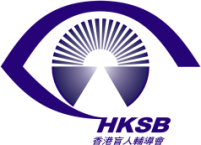 香港盲人輔導會香港賽馬會社區資助計劃-視障人士家庭資源中心 捐助機構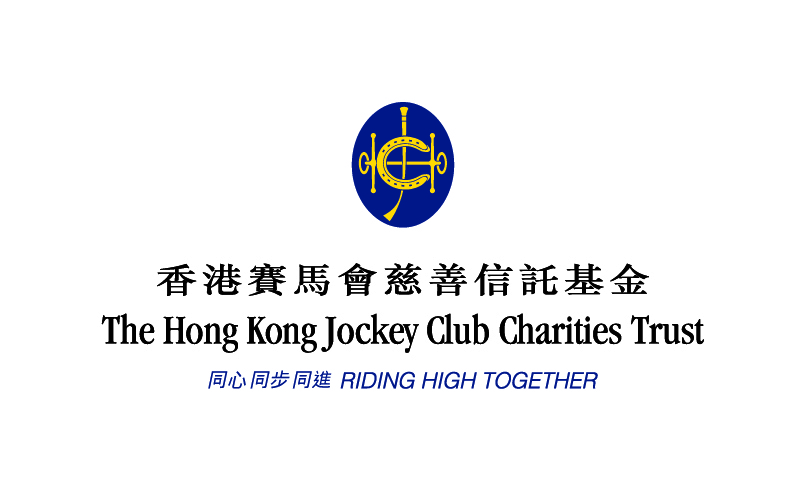 協辦機構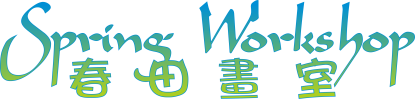 參加者姓名參加者姓名參加者姓名參加者姓名中文：英文：性別:   男 女年齡：參賽組別參賽組別  小學組  中學組  中學組   公開組   公開組學校名稱：職業 : 聯絡資料電郵/郵寄地址：聯絡電話：                      (日間)                   (手提電話)    參加者姓名參加者簽署日期 姓名  ____________________  關係  _________________ 簽署 __________________